Which service do you require?Where would you like the quotation and invoices for services to be sent?Who is the technical product design contact?For certification purposes, the “manufacturer” of a product is the person who assembles, packs, processes or labels ready-made products with a view to placing it on the market under their own name. The responsibility for product compliance is born by the Company appearing on the product label or if more than one name appears is marked as the manufacturer.. This is irrespective of the owner of relevant intellectual property or the physical place of manufacture or assembly. The manufacturer location(s) are subject to surveillance of manufacture dependent on the certification scheme requirements. For example, Quality Assurance Notification for ATEX and Quality Assessment report for IECEx.Who is the manufacturer?Product(s)Certification serviceNo of certificates requiredATEX Certification of a new productIECEx Certification of a new productTransfer of another certification body certificate to CMLVariation to an existing CML certified product (ATEX or IECEx)A copy of a certificate ATEX or IECEx in the name of another manufacturer (Trade Agent)North American approval (QPS, UL, FM)Japanese approvalChina (Group I through MA Centre)   Russia EAC (Customs Union)KoreaName of Contact PersonCompany NamePositionAddressCountryMobile numberLand line numberEmail addressWebsiteName of Contact PersonCompany NamePositionAddressCountryMobile numberLand line numberEmail addressWebsiteName of Contact PersonCompany NamePositionAddressCountryMobile numberLand line numberEmail addressWebsiteQuality system approvals held by manufacturer; name approval body for all those heldApproval typeApproval typeNo and Name of issuing bodyNo and Name of issuing bodye.g.ISO9001:2000ISO9001:2000Mandatory for most ATEX Category 1 and 2 productsATEX Quality Assurance Notification or Conformity to type notification (QAN)ATEX Quality Assurance Notification or Conformity to type notification (QAN)Mandatory for all IECEx certified productsIECEx Quality Assurance Report (QAR)IECEx Quality Assurance Report (QAR)Complete the following if you do not have an ATEX QAN or IECEx QAR:Complete the following if you do not have an ATEX QAN or IECEx QAR:Complete the following if you do not have an ATEX QAN or IECEx QAR:Complete the following if you do not have an ATEX QAN or IECEx QAR:Number of employees at manufacturing location No. involved with hazardous area equipment manufactureNo. involved with hazardous area equipment manufactureAre there any other manufacturing locations?For each, state contact name, address, number of employees involved with production of hazardous area equipment.For each, state contact name, address, number of employees involved with production of hazardous area equipment.For each, state contact name, address, number of employees involved with production of hazardous area equipment.For each, state contact name, address, number of employees involved with production of hazardous area equipment.Name of product (This will appear on the certificate)Description of products or range, state number of model variations and applicable build options and function.State the zone(s) for which the products has been designed to be installed. e.g.. 0,1,2, M1,M2, 20,21,22State the standards marking you require on the product eg. Ex d IIB T4[Or protection method code, gas group, temperature class]If applicable ATEX Directive marking required eg.  II 2 G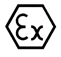 Ambient temperature range(assumed to be -20°C to +40°C) if left blankAmbient pressureContact us if your product is used outside the ambient pressure range 0.8 bar to 1.1 barList any existing certificates that cover part or all of the products to be certifiedName any consultancy service used in the design of any part of this product or in the development of the quality systems covering the manufacture of this product.Before the project can be completed, please send copies of the following documents, if applicable:Before the project can be completed, please send copies of the following documents, if applicable:Documentation submission checklist:Documentation submission checklist:Complete set of certification drawings, in pdf format, including marking details.Complete set of certification drawings, in pdf format, including marking details.General arrangement drawing including where applicable range specification and options designation.General arrangement drawing including where applicable range specification and options designation.Copy of relevant product test reports and other certification body certificates plus variations to those certificates. Include documentation for the whole product and for any incorporated certified productsCopy of relevant product test reports and other certification body certificates plus variations to those certificates. Include documentation for the whole product and for any incorporated certified productsCopy of Quality Management system approvals e.g. QAN, QAR ISO9001:2000 certificates etcCopy of Quality Management system approvals e.g. QAN, QAR ISO9001:2000 certificates etcProduct operating manual and maintenance instructions or extract thereof demonstrating compliance with EHSR 1.0.6Product operating manual and maintenance instructions or extract thereof demonstrating compliance with EHSR 1.0.6Declaration of Conformity with other relevant directivesDeclaration of Conformity with other relevant directivesIn submitting this quote request to Certification Management Limited (CML). The applicant attests that:The rights to any certificate issued shall rest with the manufacturer(s) stated.New products(s) have not been certified by or submitted to another certification body.They have the authority to represent, submit the request, agree terms on behalf of the manufacturer.The manufacturer is aware of and is able to make a declaration to comply with the rules and regulations of the applicable Certification Management Limited certification scheme.Unless otherwise stated in this quote request that no consultancy service has been used in the product design or management system applicable to this product.In submitting this quote request to Certification Management Limited (CML). The applicant attests that:The rights to any certificate issued shall rest with the manufacturer(s) stated.New products(s) have not been certified by or submitted to another certification body.They have the authority to represent, submit the request, agree terms on behalf of the manufacturer.The manufacturer is aware of and is able to make a declaration to comply with the rules and regulations of the applicable Certification Management Limited certification scheme.Unless otherwise stated in this quote request that no consultancy service has been used in the product design or management system applicable to this product.SignatureThe manufacturer and/or applicant possesses the necessary rights to the product and its design.The product and associated documentation, drawings and data submitted to Certification Management Limited are not regulated by local or international export or transfer regulations.DateTo provide a purchase order number and sign the quotation acceptance when ready to proceed with the service.